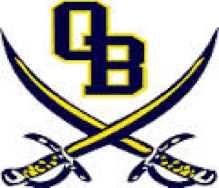 OBMS February EventsFebruary 4:		8th Grade Basketball Championship Game @ LMSFebruary 6:		Progress ReportsFebruary 12: 	PTA Meeting (6:00 in library)February 13:	8th grade informational meeting about high school credits/classes (students will bring home information). Please contact the guidance office for questionsFebruary 14:	Chick-fil-A Chicken Biscuits SoldFebruary 15:	Student Holiday		February 18:	Presidents’ Day Holiday (Students and staff holiday)February 25:	Spring Book Fair Begins (library)February 25:	Clinic for Cheer TryoutsFebruary 26:	Clinic for Cheer Tryouts8th Grade DC Parent Meeting (6:00)February 28:	8th Grade students will schedule classes for high school (please contact the guidance office for questions)	Chick-fil-A Chicken Biscuits Sold	Clinic for Cheer TryoutsMarch 1:	Cheer TryoutsDates are subject to change; updates will be posted on our school website.